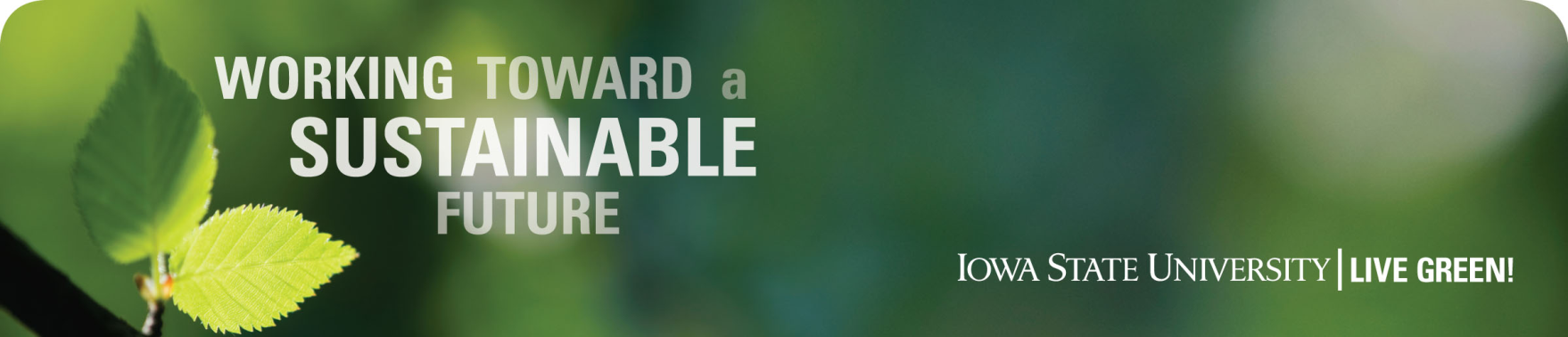 Live Green Loan Fund Application page 1Applicant InformationApplicant Name/Contact Name and Information:      Project Name/Location:      Project DescriptionProject Scope:      Project Goals:      Discuss how goals will be:Obtained - describe actions that will lead to accomplishment of the goals        Measured - describe tools that will verify achievement of the goals       Project Deliverables (tangible and non-tangible):      Project Timeline:      Live Green Loan Fund Application page 2Project Impact (both on and off-campus):      Anticipated Annual Savings (amount and source(s)):      Project FinancialsTotal Estimated Project Cost (include anticipated itemization summary and source of cost estimate (including FP&M project or work order number, if applicable):      Matching Funds or In-kind Support (include anticipated itemization summary):      Requested Funding From Live Green Loan Fund:      Anticipated Payback (in years, based upon requested loan funding divided by annual cost savings):      Project Applicant Administrative Approval__________________________________________________________	__________________________________________________________Signature of Dept/ Work Unit Head		Date 		Printed Name of Dept/Work Unit Head__________________________________________________________	__________________________________________________________Signature of Dean or Administrative Leadership	Date		Printed Name of Dean or Administrative LeadershipCompleted Forms ToDirector of Sustainability108 General Services Building, 700 Wallace RoadAmes, IA  50010-4013mrankin@iastate.edu 